UNIVERZITA PALACKÉHO V OLOMOUCIPedagogická fakulta a zdravovědy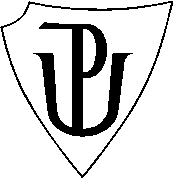 Eliška Spurná2. ročník oboru Učitelství pro první stupeň ZŠKONCOVKY PODSTATNÝCH JMEN PODLE VZORŮ RODU MUŽSKÉHOSeminární práce do předmětu Didaktika mateřského jazyka APřednášející: Mgr. Veronika KrejčíOlomouc 2014/20151. DOPLŇOVACÍ CVIČENÍDoplň i/y, í/ýObdivovali jsme cizokrajné motýl_. Pstruz_ potřebují velmi čistou vodu. Tetřev_ je těžké spatřit. Všekaz_ budují velmi tvrdé stavby. S přátel_ jsme se jen neradi loučili. V les_ch se udržuje vláha. Sousedka šla na procházku se ps_. Slyšel jsem, jak se nad les_ ozývají jestřáb_. Jestřáb_ je u nás už nutno hájit. Pak vstoupil krotitel se lv_. Mezi našimi hudebními skladatel_ jsou i lidé světového významu.Zdroj:STYBLÍK, Vlastimil, Marie ČECHOVÁ, Přemysl HAUSER. Český jazyk pro pátý ročník. 6. vyd. Praha: Státní pedagogické nakladatelství, 1988, s. 48.Doplňte i/yNad skalními útes_ kroužili orl_. Z kukel se na jaře vylíhli motýl_. Myslivec zastřelil dva jestřáb_. Lodě jsou vybaveny dokonalými kompas_. Sokol_ jsou vzácní dravc_. Snop_ byly svázány pevnými provaz_. Slyšel jsem zpívat kos_. Nad vrchol_ hor se stahovala mračna. Mezi krystal_jsou velké rozdíl_ v tvarech. Kožešiny chráníme před mol_. Motouz_ byly svázáni několika uzl_. Byly tam vysázené četné větrolam_. Jeřáb_ byly zvedány těžké trám_. Rozluštili jsme dva zajímavé hlavolam_. Mezi holub_ seděla hrdlička. Šakal_ štěkají podobně jako ps_. Želvy jsou plaz_. Učni se učili pracovat na soustruz_ch.Zdroj:MELICHAR, Jiří a Vlastimil STYBLÍK. Český jazyk: Rozšířený přehled učiva základní školy s cvičeními a klíčem. 3. vyd. Praha: Státní pedagogické nakladatelství, 1970, s. 62.Doplňte i/yLVI ZBLÍZKAVe městě vztyčily své stany dva cirkus_. „Teď nevím, do kterého mám jít,“ řekl Ondřej Romanov_. Roman mu ukázal starou fotografii se dvěma podpis_ a řekl: „Vidíš, co je tu napsáno? Milému přítel_ Vaškov_. A to je můj táta, ten Vašek! A ty podpisy patří ředitel_ cirkusu a krotitel_. Takže já už vím, do kterého cirkusu půjdu. Otec si zajde pro lístky přímo k ředitel_.“ Do cirkusu šli samozřejmě oba. A krotitel je seznámil se lv_ tak zblízka, jak je to bylo možné.Zdroj:ČECHURA, Rudolf a Drahomíra DVOŘÁKOVÁ. Český jazyk pro čtvrtý ročník. 1. vyd. Praha: Nakladatelství ALTER, 1996, s. 111. ISBN 80-85775-47-6.Po zdůvodnění doplňte v koncovkách podstatných jmen rodu mužského i/ý a y.Klas_ už zrají. V čistém potoce žijí pstruz_. Nezapomeňte si vzít s sebou občanské průkaz_. Na jaře krásně zpívají kos_. Kdysi byly v horách při našich hranicích prales_. V prales_ch žili medvědi. V naší ulici mají zastávku autobus_. V zoologické zahradě nás zajímali různí plaz_. Našli jsme krásné hřib_. Můj dědeček mí bílé vlas_ a vous_.Zdroj:STYBLÍK, Vlastimil, Zdeňka DVOŘÁKOVÁ a Jiřina VITVAROVÁ. Cvičení z pravopisu pro malé školáky. 1. vyd. Praha: SPN, 1995, s. 190. ISBN 80-85937-02-6.2. DOPLŇOVÁNÍ V TABULCE SE SOUŘADNICEMIDoplň do tabulky podle souřadnic:Zdroj:Vlastní tvorba3. DIKTÁTNapište jako diktát.Dědeček svolával na moji hlavu hromy a blesky, protože jsem si půjčil kolo bez dovolení. Děvčata přišla opět s novými účesy. V našich lesích jen málokdy uvidíme datly. Musíme říci panu doručovateli, že jsme nedostali sobotní výtisk novin. Za výlohou stály nablýskané vozy cizích značek. Blahopřáli jsme vítězi. Na trati Turnov – Liberec jsou dva tunely. Z maminčiny vázy zbyly po mém uklízení jen střepy. Koupím jí novou, hezčí.Zdroj:ČECHURA, Rudolf a Drahomíra DVOŘÁKOVÁ. Český jazyk pro čtvrtý ročník. 1. vyd. Praha: Nakladatelství ALTER, 1996, s. 110. ISBN 80-85775-47-6.4. DVĚ VIZUÁLNĚ ZAJÍMAVÁ CVIČENÍNajdi alespoň 10 podstatných jmen rodu mužského, poté z těchto slov vytvoř množné číslo.Zdroj:ŠTĚRBOVÁ, Ludmila a Lenka BEDNÁŘOVÁ. Čeština pro 4. ročník základní školy - učebnice A. 1. vyd. Úvaly: Nakladatelství JINAN, 1993, s. 60.Každé slovo přiřaď do správného obláčku podle toho, jaké i/y v něm napíšeš.OMYL_, ORL_, MOTÝL_, KE KRÁL_, LV_, TUNEL_, S HORAL_, V PYTL_, MOZOLY, HROM_, V JETEL_, KOS_, S AUTOMOBIL_, MEZI PAŘEZ_, TRÁM_, NOS_, S OBRAZ_, O MARTINOV_, PS_, PÁV_, PRO OSL_, MEZI SLOUP_, TATÍNKOV_, S PŘÁTEL_, S OBYVATEL_, KLAS_, KLAS_, PRŮKAZ_, HŘIB_, S ORLY      I							YZdroj:Vlastní tvorba5. CVIČENÍ POSTAVENÉ NA PRÁCI S CHYBOUOprav chyby v následujícím textu (některé věty mohou být správně):Silnici lemují jeřáby a topoly. Včera jsme byli s Francouzy a s Rusy.Ve skulinách se ukrývají moli a švábi.Na cestě můžeme vidět lvi a pštrosy.Sokoly jsou draví ptáci.Rostou tam staleté duby.Střepi přinášejí štěstí.Holuby ničí památky.Mirek chová jedovaté plazi.V cíli byl první Martin.Zdroj:Vlastní tvorba6. HRABINGOPomůcky: papír, tužka, předem připravené slovaNávod:žáci pracují v lavicích, potřebují jen papír a tužkuna tabuli je připravený seznam podstatných jmen rodů mužského – slova mají zpřeházené slabiky ze slov, která jsou na tabuli, si každý žák vybere určitý počet slov (například 10 slov z 30) - slova zapisuje na papír do sloupce pod sebe, nejdříve sestaví slovo z přeházených slabik, a poté vytvoří ke slovu množné číslo se správnou koncovkoupoté učitel na tabuli postupně škrtá libovolná slova - kdo má slovo, které bylo právě škrtnuto, na svém papíru, škrtne si je také, ale nejdříve musí žák říct správné řešení (žáci mohou odpovídat společně nebo odpovídá jeden z těch žáků, kteří si škrtnuté slovo vybrali) postupně se vyškrtají všechna slova na tabuli. Vyhrávají první tři žáci, kteří vyškrtali všech 10 svých slovVzor:Na tabuli máme slova: VEL, BRD, KOLOS, ESP, VEZNÁ, MYLO, LAŠAK, NELEJ, OSL, SYR, PRÁDŽák si musí vybrat 5 zpřeházených slov, vytvořit z nich slova a k nim množné číslo slova:KOLOS – sokol - sokoliVEZNÁ – název - názvyMYLO – omyl - omylyLAŠAK – šakal - šakaliRYS – rys – rysiPoté učitel na přeskáčku škrtá slova a žáci, které tyto slova mají napsané, musí říct správné řešení a mohou si je škrtnout takéZdroj:MIKULÍKOVÁ, Vendula. Hry s českým jazykem: Hra: Bingo [online]. [cit. 2015-04-28]. Dostupné z:http://konference.osu.cz/cestina/dok/2010/mikulikova-vendula.pdf123456789Asokol_ se snášejínové stol_drahé los_na břez_chs učitel_krásně zbarvení páv_zlí ps_výrazné lemyžijí zde i rys_Bzavázat uzl_velcí orl_pozdní mraz_mluvil s Rus_maloval obraz_mezi kostel_šedí holub_známí umělc_velké dub_Crychle pohyb_minulé čas_pardál_v příroděpod rezatými řetěz_oslava s vítěz_duhoví pstruz_bolavé kloub_o ruském spisovatel_večerní seriál_Dvelké omyl_s Francouz_trámy s hřebíkyvidět jestřáb_k ředitel_slyšet šakal_ruce s mozol_ostré dráp_znepřátelené dav_Epřírodní živl_ve starých pytl_chnad vrchol_zlomky s čitatel_šlechtické erb_zajímavé výkres_střep_ štěstídenní horoskop_nad dom_Fdůležité minerál_odjeli automobil_našel jsem motýl_mezi obyvatel_letí jestřáb_zajímavé názv_cvičení lv_stativ_ fotoaparátůslovník_ cizích slovKRKNOTKPLŮEŇBLRAUMLŮVOCNKRBKDŘAÁEHOARLVKLEVHARTYOARAKROVČGFNKARP